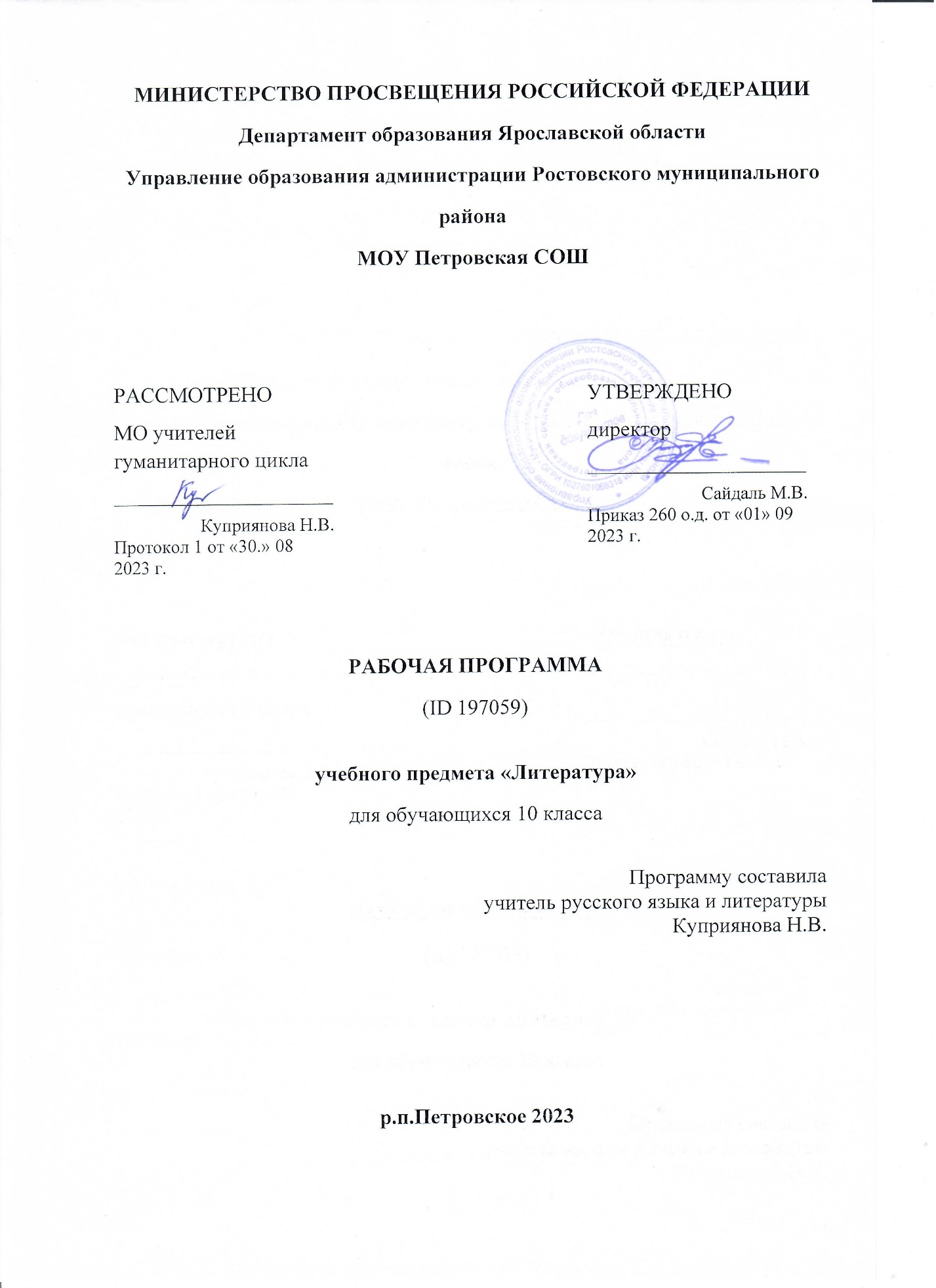 ПОЯСНИТЕЛЬНАЯ ЗАПИСКАРабочая (учебная) программа по литературе для 10 класса составлена на основе:Приказа Министерства образования и науки РФ от 17 мая 2012 г. N 413 «Об утверждении федерального государственного образовательного стандарта среднего общего образования» (с изменениями и дополнениями от: 29 декабря 2014 г., 31 декабря 2015 г., 29 июня 2017 г., 11 декабря 2020)Приказа Рособрнадзора № 590, Минпросвещения России № 219 от 06.05.2019 «Об утверждении Методологии и критериев оценки качества общего образования в общеобразовательных организациях на основе практики международных исследований качества подготовки обучающихся»Концепции программы поддержки детского и юношеского чтения в Российской Федерации (Распоряжение Правительства РФ от 03.06.2017 N 1155-р)Плана мероприятий по реализации концепции преподавания русского языка и литературы в Российской Федерации, утвержденной распоряжением правительства Российской Федерации от 9 апреля 2016 г. № 637-р (Утверждено Министром образования и науки Российской Федерации 29 июля 2016 г. № ДЛ-13/08вн)Концепции преподавания русского языка и литературы в Российской Федерации (распоряжением Правительства Российской Федерации от 9 апреля 2016 г. N 637-р)Приказа Министерства просвещения Российской Федерации № 766 от 23 декабря 2020 года о внесении изменений в федеральный перечень учебников.Письма Минпросвещения России от 14 января 2020 г. N МР-5/02 «О направлении методических рекомендаций»(вместе с методическими рекомендациями по вопросам внедрения целевой модели цифровой образовательной среды в субъектах Российской Федерации)Приказа Минпросвещения России от 02.12.2019 N 649 «Об утверждении Целевой модели цифровой образовательной среды».Письма Минпросвещения России от 23 октября 2019 г. N вб-47/04 «Об использовании рабочих тетрадей»Приказа Минпросвещения России от 06.03.2020 № 85 «Об утверждении плана мероприятий Министерства просвещения Российской Федерации по реализации Концепции преподавания родных языков народов Российской Федерации, утвержденной протоколом заседания Коллегии Министерства просвещения Российской Федерации от 1 октября 2019 г. № ПК-3вн»*  Одним из регуляторов, которым пользуется сегодня каждый учитель русского языка и литературы, являются примерные программы. Это не нормативно-правовые документы, а учебно-методические. Они зафиксированы в Реестре примерных основных общеобразовательных программ: - Примерной основной образовательной программы среднего общего образования .- Примерной программы по литературе   под редакцией Лебедева Ю.В, Журавлёва В.П. «Литература. 10-11 класс (базовый уровень)- Основной образовательной программы МОУ Петровской СОШ»;- Локального акта Положение о рабочих программах по МОУ Петровской СОШ от 19.05.2021 г.- Учебного плана МОУ Петровской СОШ на 2023-2024уч.г.ОБЩАЯ ХАРАКТЕРИСТИКА УЧЕБНОГО ПРЕДМЕТА «ЛИТЕРАТУРА»Учебный предмет «Литература» способствует формированию духовного облика и нравственных ориентиров молодого поколения, так как занимает ведущее место в эмоциональном, интеллектуальном и эстетическом развитии обучающихся, в становлении основ их миропонимания и национального самосознания. Особенности литературы как школьного предмета связаны с тем, что литературные произведения являются феноменом культуры: в них заключено эстетическое освоение мира, а богатство и многообразие человеческого бытия выражено в художественных образах, которые содержат в себе потенциал воздействия на читателей и приобщают их к нравственно-эстетическим ценностям, как национальным, так и общечеловеческим.Основу содержания литературного образования в 10–11 классах составляют чтение и изучение выдающихся произведений отечественной и зарубежной литературы второй половины ХIХ – начала ХХI века с целью формирования целостного восприятия и понимания художественного произведения, умения его анализировать и интерпретировать в соответствии с возрастными особенностями старшеклассников, их литературным развитием, жизненным и читательским опытом.Литературное образование в средней школе преемственно по отношению к курсу литературы в основной школе. Происходит углубление межпредметных связей с курсом русского языка, истории и предметов художественного цикла, что способствует формированию художественного вкуса и эстетического отношения к окружающему миру. В рабочей программе учебного предмета «Литература» учтены этапы российского историко-литературного процесса второй половины ХIХ – начала ХХI века, представлены разделы, включающие произведения литератур народов России и зарубежной литературы.Основные виды деятельности обучающихся указаны при изучении каждой монографической или обзорной темы и направлены на достижение планируемых результатов обучения литературе.В рабочей программе на базовом уровне определена группа планируемых предметных результатов, достижение которых обеспечивается в отношении всех обучающихся. Планируемые предметные результаты на углублённом уровне реализуются в отношении наиболее мотивированных и способных обучающихся, выбравших данный уровень изучения предмета.ЦЕЛИ ИЗУЧЕНИЯ УЧЕБНОГО ПРЕДМЕТА «ЛИТЕРАТУРА»Цели изучения предмета «Литература» в средней школе состоят в сформированности чувства причастности к отечественным культурным традициям, лежащим в основе исторической преемственности поколений, и уважительного отношения к другим культурам; в развитии ценностно-смысловой сферы личности на основе высоких этических идеалов; осознании ценностного отношения к литературе как неотъемлемой части культуры и взаимосвязей между языковым, литературным, интеллектуальным, духовно-нравственным развитием личности. Реализация этих целей связана с развитием читательских качеств и устойчивого интереса к чтению как средству приобщения к российскому литературному наследию и сокровищам отечественной и зарубежной культуры, базируется на знании содержания произведений, осмыслении поставленных в литературе проблем, понимании коммуникативно-эстетических возможностей языка художественных текстов и способствует совершенствованию устной и письменной речи обучающихся на примере лучших литературных образцов. Достижение указанных целей возможно при комплексном решении учебных и воспитательных задач, стоящих перед старшей школой и сформулированных в ФГОС СОО. Задачи, связанные с формированием чувства причастности к отечественным традициям и осознанием исторической преемственности поколений, включением в языковое пространство русской культуры, воспитанием ценностного отношения к литературе как неотъемлемой части культуры, состоят в приобщении старшеклассников к лучшим образцам русской и зарубежной литературы второй половины ХIХ – начала ХХI века, воспитании уважения к отечественной классической литературе как социокультурному и эстетическому феномену, освоении в ходе изучения литературы духовного опыта человечества, этико-нравственных, философско-мировоззренческих, социально-бытовых, культурных традиций и ценностей. Задачи, связанные с формированием устойчивого интереса к чтению как средству познания отечественной и других культур, уважительного отношения к ним, приобщением к российскому литературному наследию и через него – к традиционным ценностям и сокровищам отечественной и мировой культуры, ориентированы на воспитание и развитие потребности в чтении художественных произведений, знание содержания и осмысление ключевых проблем произведений русской, мировой классической и современной литературы, в том числе литератур народов России, а также на формирование потребности в досуговом чтении и умение составлять программы собственной читательской деятельности, участвовать во внеурочных мероприятиях, содействующих повышению интереса к литературе, чтению, образованию, книжной культуре.Задачи, связанные с воспитанием читательских качеств и овладением современными читательскими практиками, культурой восприятия и понимания литературных текстов, самостоятельного истолкования прочитанного, направлены на развитие умений анализа и интерпретации литературного произведения как художественного целого с учётом историко-литературной обусловленности, культурного контекста и связей с современностью с использованием теоретико-литературных знаний и представления об историко-литературном процессе. Кроме того, эти задачи связаны с развитием представления о специфике литературы как вида искусства и умением сопоставлять произведения русской и мировой литературы и сравнивать их с художественными интерпретациями в других видах искусств, с выявлением взаимообусловленности элементов формы и содержания литературного произведения, а также образов, тем, идей, проблем, способствующих осмыслению художественной картины жизни, созданной автором в литературном произведении, и авторской позиции. Задачи, связанные с осознанием обучающимися коммуникативно-эстетических возможностей языка и реализацией их в учебной деятельности и в дальнейшей жизни, направлены на расширение представлений об изобразительно-выразительных возможностях русского языка в литературных текстах, овладение разными способами информационной переработки текстов с использованием важнейших литературных ресурсов, в том числе в сети Интернет.МЕСТО УЧЕБНОГО ПРЕДМЕТА «ЛИТЕРАТУРА» В УЧЕБНОМ ПЛАНЕ​На изучение литературы в 10–11 классах основного среднего образования на базовом уровне в учебном плане отводится 204 часа, рассчитанных на 34 учебных недели на каждый год обучения. СОДЕРЖАНИЕ УЧЕБНОГО ПРЕДМЕТА «ЛИТЕРАТУРА» ​10 КЛАССЛитература второй половины XIX векаА. Н. Островский. Драма «Гроза».И. А. Гончаров. Роман «Обломов».И. С. Тургенев. Роман «Отцы и дети».Ф. И. Тютчев. Стихотворения ‌(не менее трёх по выбору). Например, «Silentium!», «Не то, что мните вы, природа...», «Умом Россию не понять…», «О, как убийственно мы любим...», «Нам не дано предугадать…», «К. Б.» («Я встретил вас – и всё былое...») и др.‌Н. А. Некрасов. Стихотворения ‌(не менее трёх по выбору). Например, «Тройка», «Я не люблю иронии твоей...», «Вчерашний день, часу в шестом…», «Мы с тобой бестолковые люди...», «Поэт и Гражданин», «Элегия» («Пускай нам говорит изменчивая мода...») и др.‌Поэма «Кому на Руси жить хорошо».А. А. Фет. Стихотворения ‌(не менее трёх по выбору). Например, «Одним толчком согнать ладью живую…», «Ещё майская ночь», «Вечер», «Это утро, радость эта…», «Шёпот, робкое дыханье…», «Сияла ночь. Луной был полон сад. Лежали…» и др.‌М. Е. Салтыков-Щедрин. Роман-хроника «История одного города» ‌(не менее двух глав по выбору). Например, главы «О корени происхождения глуповцев», «Опись градоначальникам», «Органчик», «Подтверждение покаяния» и др.‌Ф. М. Достоевский. Роман «Преступление и наказание».Л. Н. Толстой. Роман-эпопея «Война и мир».Н. С. Лесков. Рассказы и повести ‌(не менее одного произведения по выбору). Например, «Очарованный странник», «Однодум» и др.‌А. П. Чехов. Рассказы ‌(не менее трёх по выбору). Например, «Студент», «Ионыч», «Дама с собачкой», «Человек в футляре» и др.‌Пьеса «Вишнёвый сад».Литературная критика второй половины XIX векаСтатьи H. А. Добролюбова «Луч света в тёмном царстве», «Что такое обломовщина?», Д. И. Писарева «Базаров» и др. ‌(не менее двух статей по выбору в соответствии с изучаемым художественным произведением).‌Литература народов России Стихотворения ‌(не менее одного по выбору). Например, Г. Тукая, К. Хетагурова и др.‌Зарубежная литератураЗарубежная проза второй половины XIX века ‌(не менее одного произведения по выбору). Например, произведения Ч. Диккенса «Дэвид Копперфилд», «Большие надежды»; Г. Флобера «Мадам Бовари» и др.‌Зарубежная поэзия второй половины XIX века ‌(не менее двух стихотворений одного из поэтов по выбору). Например, стихотворения А. Рембо, Ш. Бодлера и др.‌Зарубежная драматургия второй половины XIX века ‌(не менее одного произведения по выбору). Например, пьесы Г. Гауптмана «Перед вос ходом солнца», Г. Ибсена «Кукольный дом» и др.‌ПЛАНИРУЕМЫЕ РЕЗУЛЬТАТЫ ОСВОЕНИЯ УЧЕБНОГО ПРЕДМЕТА «ЛИТЕРАТУРА» НА УРОВНЕ СРЕДНЕГО ОБЩЕГО ОБРАЗОВАНИЯИзучение литературы в средней школе направлено на достижение обучающимися следующих личностных, метапредметных и предметных результатов освоения учебного предмета. ЛИЧНОСТНЫЕ РЕЗУЛЬТАТЫЛичностные результаты освоения программы среднего общего образования по литературе достигаются в единстве учебной и воспитательной деятельности Организации в соответствии с традиционными российскими социокультурными, историческими и духовно-нравственными ценностями, отражёнными в произведениях русской литературы, принятыми в обществе правилами и нормами поведения, и способствуют процессам самопознания, самовоспитания и саморазвития, развития внутренней позиции личности, патриотизма, гражданственности, уважения к памяти защитников Отечества и подвигам Героев Отечества, закону и правопорядку, человеку труда и старшему поколению, взаимного уважения, бережного отношения к культурному наследию и традициям многонационального народа Российской Федерации, природе и окружающей среде.Личностные результаты освоения обучающимися содержания рабочей программы по литературе для среднего общего образования должны отражать готовность и способность обучающихся руководствоваться сформированной внутренней позицией личности, системой ценностных ориентаций, позитивных внутренних убеждений, соответствующих традиционным ценностям российского общества, расширение жизненного опыта и опыта деятельности в процессе реализации основных направлений воспитательной деятельности, в том числе в части:1) гражданского воспитания:сформированность гражданской позиции обучающегося как активного и ответственного члена российского общества;осознание своих конституционных прав и обязанностей, уважение закона и правопорядка;принятие традиционных национальных, общечеловеческих гуманистических, демократических, семейных ценностей, в том числе в сопоставлении с жизненными ситуациями, изображёнными в литературных произведениях;готовность противостоять идеологии экстремизма, национализма, ксенофобии, дискриминации по социальным, религиозным, расовым, национальным признакам;готовность вести совместную деятельность, в том числе в рамках школьного литературного образования, в интересах гражданского общества, участвовать в самоуправлении в школе и детско-юношеских организациях;умение взаимодействовать с социальными институтами в соответствии с их функциями и назначением;готовность к гуманитарной и волонтёрской деятельности;2) патриотического воспитания:сформированность российской гражданской идентичности, патриотизма, уважения к своему народу, чувства ответственности перед Родиной, гордости за свой край, свою Родину, свой язык и культуру, прошлое и настоящее многонационального народа России в контексте изучения произведений русской и зарубежной литературы, а также литератур народов России; ценностное отношение к государственным символам, историческому и природному наследию, памятникам, традициям народов России, внимание к их воплощению в литературе, а также достижениям России в науке, искусстве, спорте, технологиях, труде, отражённым в художественных произведениях; идейная убеждённость, готовность к служению и защите Отечества, ответственность за его судьбу, в том числе воспитанные на примерах из литературы;3) духовно-нравственного воспитания:осознание духовных ценностей российского народа;сформированность нравственного сознания, этического поведения; способность оценивать ситуацию, в том числе представленную в литературном произведении, и принимать осознанные решения, ориентируясь на морально-нравственные нормы и ценности, характеризуя поведение и поступки персонажей художественной литературы;осознание личного вклада в построение устойчивого будущего;ответственное отношение к своим родителям, созданию семьи на основе осознанного принятия ценностей семейной жизни, в соответствии с традициями народов России, в том числе с опорой на литературные произведения;4) эстетического воспитания:эстетическое отношение к миру, включая эстетику быта, научного и технического творчества, спорта, труда, общественных отношений;способность воспринимать различные виды искусства, традиции и творчество своего и других народов, ощущать эмоциональное воздействие искусства, в том числе литературы; убеждённость в значимости для личности и общества отечественного и мирового искусства, этнических культурных традиций и устного народного творчества;готовность к самовыражению в разных видах искусства, стремление проявлять качества творческой личности, в том числе при выполнении творческих работ по литературе;5) физического воспитания:сформированность здорового и безопасного образа жизни, ответственного отношения к своему здоровью;потребность в физическом совершенствовании, занятиях спортивно-оздоровительной деятельностью;активное неприятие вредных привычек и иных форм причинения вреда физическому и психическому здоровью, в том числе с адекватной оценкой поведения и поступков литературных героев;6) трудового воспитания:готовность к труду, осознание ценности мастерства, трудолюбие, в том числе при чтении произведений о труде и тружениках, а также на основе знакомства с профессиональной деятельностью героев отдельных литературных произведений;готовность к активной деятельности технологической и социальной направленности, способность инициировать, планировать и самостоятельно выполнять такую деятельность в процессе литературного образования; интерес к различным сферам профессиональной деятельности, умение совершать осознанный выбор будущей профессии и реализовывать собственные жизненные планы, в том числе ориентируясь на поступки литературных героев; готовность и способность к образованию и самообразованию, к продуктивной читательской деятельности на протяжении всей жизни;7) экологического воспитания:сформированность экологической культуры, понимание влияния социально-экономических процессов на состояние природной и социальной среды, осознание глобального характера экологических проблем, представленных в художественной литературе; планирование и осуществление действий в окружающей среде на основе знания целей устойчивого развития человечества, с учётом осмысления опыта литературных героев; активное неприятие действий, приносящих вред окружающей среде, в том числе показанных в литературных произведениях; умение прогнозировать неблагоприятные экологические последствия предпринимаемых действий, предотвращать их;расширение опыта деятельности экологической направленности, в том числе представленной в произведениях русской, зарубежной литературы и литератур народов России;8) ценности научного познания:сформированность мировоззрения, соответствующего современному уровню развития науки и общественной практики, основанного на диалоге культур, способствующего осознанию своего места в поликультурном мире;совершенствование языковой и читательской культуры как средства взаимодействия между людьми и познания мира с опорой на изученные и самостоятельно прочитанные литературные произведения;осознание ценности научной деятельности, готовность осуществлять проектную и исследовательскую деятельность индивидуально и в группе, в том числе на литературные темы. В процессе достижения личностных результатов освоения обучающимися программы среднего общего образования, в том числе школьного литературного образования, у обучающихся совершенствуется эмоциональный интеллект, предполагающий сформированность:самосознания, включающего способность понимать своё эмоциональное состояние, видеть направления развития собственной эмоциональной сферы, быть уверенным в себе;саморегулирования, включающего самоконтроль, умение принимать ответственность за своё поведение, способность адаптироваться к эмоциональным изменениям и проявлять гибкость, быть открытым новому;внутренней мотивации, включающей стремление к достижению цели и успеху, оптимизм, инициативность, умение действовать, исходя из своих возможностей; эмпатии, включающей способность понимать эмоциональное состояние других, учитывать его при осуществлении коммуникации, способность к сочувствию и сопереживанию; социальных навыков, включающих способность выстраивать отношения с другими людьми, заботиться, проявлять интерес и разрешать конфликты, учитывая собственный читательский опыт.МЕТАПРЕДМЕТНЫЕ РЕЗУЛЬТАТЫМетапредметные результаты освоения рабочей программы по литературе для среднего общего образования должны отражать: Овладение универсальными учебными познавательными действиями:1) базовые логические действия:самостоятельно формулировать и актуализировать проблему, заложенную в художественном произведении, рассматривать её всесторонне; устанавливать существенный признак или основания для сравнения литературных героев, художественных произведений и их фрагментов, классификации и обобщения литературных фактов;определять цели деятельности, задавать параметры и критерии их достижения;выявлять закономерности и противоречия в рассматриваемых явлениях, в том числе при изучении литературных произведений, направлений, фактов историко-литературного процесса; разрабатывать план решения проблемы с учётом анализа имеющихся материальных и нематериальных ресурсов;вносить коррективы в деятельность, оценивать соответствие результатов целям, оценивать риски последствий деятельности; координировать и выполнять работу в условиях реального, виртуального и комбинированного взаимодействия, в том числе при выполнении проектов по литературе;развивать креативное мышление при решении жизненных проблем с опорой на собственный читательский опыт;2) базовые исследовательские действия: владеть навыками учебно-исследовательской и проектной деятельности на основе литературного материала, навыками разрешения проблем с опорой на художественные произведения; способностью и готовностью к самостоятельному поиску методов решения практических задач, применению различных методов познания; овладение видами деятельности для получения нового знания по литературе, его интерпретации, преобразованию и применению в различных учебных ситуациях, в том числе при создании учебных и социальных проектов; формирование научного типа мышления, владение научной терминологией, ключевыми понятиями и методами современного литературоведения; ставить и формулировать собственные задачи в образовательной деятельности и жизненных ситуациях с учётом собственного читательского опыта;выявлять причинно-следственные связи и актуализировать задачу при изучении литературных явлений и процессов, выдвигать гипотезу её решения, находить аргументы для доказательства своих утверждений, задавать параметры и критерии решения;анализировать полученные в ходе решения задачи результаты, критически оценивать их достоверность, прогнозировать изменение в новых условиях;давать оценку новым ситуациям, оценивать приобретённый опыт, в том числе читательский;осуществлять целенаправленный поиск переноса средств и способов действия в профессиональную среду;уметь переносить знания, в том числе полученные в результате чтения и изучения литературных произведений, в познавательную и практическую области жизнедеятельности;уметь интегрировать знания из разных предметных областей; выдвигать новые идеи, предлагать оригинальные подходы и решения; ставить проблемы и задачи, допускающие альтернативные решения;3) работа с информацией: владеть навыками получения литературной и другой информации из источников разных типов, самостоятельно осуществлять поиск, анализ, систематизацию и интерпретацию информации различных видов и форм представления при изучении той или иной темы по литературе;создавать тексты в различных форматах и жанрах (сочинение, эссе, доклад, реферат, аннотация и др.) с учётом назначения информации и целевой аудитории, выбирая оптимальную форму представления и визуализации;оценивать достоверность, легитимность литературной и другой информации, её соответствие правовым и морально-этическим нормам; использовать средства информационных и коммуникационных технологий в решении когнитивных, коммуникативных и организационных задач с соблюдением требований эргономики, техники безопасности, гигиены, ресурсосбережения, правовых и этических норм, норм информационной безопасности;владеть навыками распознавания и защиты литературной и другой информации, информационной безопасности личности.Овладение универсальными коммуникативными действиями: 1) общение: осуществлять коммуникации во всех сферах жизни, в том числе на уроке литературы и во внеурочной деятельности по предмету;распознавать невербальные средства общения, понимать значение социальных знаков, распознавать предпосылки конфликтных ситуаций и смягчать конфликты, опираясь на примеры из литературных произведений;владеть различными способами общения и взаимодействия в парной и групповой работе на уроках литературы; аргументированно вести диалог, уметь смягчать конфликтные ситуации;развёрнуто и логично излагать в процессе анализа литературного произведения свою точку зрения с использованием языковых средств;2) совместная деятельность: понимать и использовать преимущества командной и индивидуальной работы на уроке и во внеурочной деятельности по литературе;выбирать тематику и методы совместных действий с учётом общих интересов и возможностей каждого члена коллектива; принимать цели совместной деятельности, организовывать и координировать действия по её достижению: составлять план действий, распределять роли с учётом мнений участников, обсуждать результаты совместной работы на уроках литературы и во внеурочной деятельности по предмету; оценивать качество своего вклада и каждого участника команды в общий результат по разработанным критериям;предлагать новые проекты, в том числе литературные, оценивать идеи с позиции новизны, оригинальности, практической значимости; осуществлять позитивное стратегическое поведение в различных ситуациях, проявлять творчество и воображение, быть инициативным.Овладение универсальными регулятивными действиями: 1) самоорганизация: самостоятельно осуществлять познавательную деятельность, выявлять проблемы, ставить и формулировать собственные задачи в образовательной деятельности, включая изучение литературных произведений, и жизненных ситуациях;самостоятельно составлять план решения проблемы при изучении литературы с учётом имеющихся ресурсов, читательского опыта, собственных возможностей и предпочтений;давать оценку новым ситуациям, в том числе изображённым в художественной литературе;расширять рамки учебного предмета на основе личных предпочтений с опорой на читательский опыт;делать осознанный выбор, аргументировать его, брать ответственность за решение;оценивать приобретённый опыт с учётом литературных знаний;способствовать формированию и проявлению широкой эрудиции в разных областях знаний, в том числе в вопросах литературы, постоянно повышать свой образовательный и культурный уровень; 2) самоконтроль:давать оценку новым ситуациям, вносить коррективы в деятельность, оценивать соответствие результатов целям; владеть навыками познавательной рефлексии как осознания совершаемых действий и мыслительных процессов, их результатов и оснований; использовать приёмы рефлексии для оценки ситуации, выбора верного решения, опираясь на примеры из художественных произведений;уметь оценивать риски и своевременно принимать решения по их снижению;3) принятие себя и других:принимать себя, понимая свои недостатки и достоинства;принимать мотивы и аргументы других при анализе результатов деятельности, в том числе в процессе чтения художественной литературы и обсуждения литературных героев и проблем, поставленных в художественных произведениях;признавать своё право и право других на ошибки в дискуссиях на литературные темы;развивать способность понимать мир с позиции другого человека, используя знания по литературе. ПРЕДМЕТНЫЕ РЕЗУЛЬТАТЫ (10 класс)Предметные результаты по литературе в средней школе должны обеспечивать:1) осознание причастности к отечественным традициям и исторической преемственности поколений; включение в культурно-языковое пространство русской и мировой культуры, сформированность ценностного отношения к литературе как неотъемлемой части культуры; 2) осознание взаимосвязи между языковым, литературным, интеллектуальным, духовно-нравственным развитием личности; 3) сформированность устойчивого интереса к чтению как средству познания отечественной и других культур; приобщение к отечественному литературному наследию и через него – к традиционным ценностям и сокровищам мировой культуры; 4) знание содержания, понимание ключевых проблем и осознание историко-культурного и нравственно-ценностного взаимовлияния произведений русской, зарубежной классической и современной литературы, в том числе литератур народов России:пьеса А. Н. Островского «Гроза»; роман И. А. Гончарова «Обломов»; роман И. С. Тургенева «Отцы и дети»; стихотворения Ф. И. Тютчева, А. А. Фета, стихотворения и поэма «Кому на Руси жить хорошо» Н. А. Некрасова; роман М. Е. Салтыкова-Щедрина «История одного города» (избранные главы); роман Ф. М. Достоевского «Преступление и наказание»; роман Л. Н. Толстого «Война и мир»; одно произведение Н. С. Лескова; рассказы и пьеса «Вишнёвый сад» А. П. Чехова; не менее двух произведений зарубежной литературы (в том числе романы и повести Ч. Диккенса, Г. Флобера, Дж. Оруэлла, Э. М. Ремарка, Э. Хемингуэя, Дж. Сэлинджера, Р. Брэдбери; стихотворения А. Рембо, Ш. Бодлера; пьесы Г. Ибсена, Б. Шоу и др.); 5) сформированность умений определять и учитывать историко-культурный контекст и контекст творчества писателя в процессе анализа художественных произведений, выявлять их связь с современностью; 6) способность выявлять в произведениях художественной литературы образы, темы, идеи, проблемы и выражать своё отношение к ним в развёрнутых аргументированных устных и письменных высказываниях, участвовать в дискуссии на литературные темы;7) осознание художественной картины жизни, созданной автором в литературном произведении, в единстве эмоционального личностного восприятия и интеллектуального понимания; 8) сформированность умений выразительно (с учётом индивидуальных особенностей обучающихся) читать, в том числе наизусть, не менее 10 произведений и (или) фрагментов в каждом классе;9) владение умениями анализа и интерпретации художественных произведений в единстве формы и содержания (с учётом неоднозначности заложенных в нём смыслов и наличия в нём подтекста) с использованием теоретико-литературных терминов и понятий (в дополнение к изученным в основной школе):конкретно-историческое, общечеловеческое и национальное в творчестве писателя; традиция и новаторство; авторский замысел и его воплощение; художественное время и пространство; миф и литература; историзм, народность; историко-литературный процесс; литературные направления и течения: романтизм, реализм, модернизм (символизм, акмеизм, футуризм), постмодернизм; литературные жанры; трагическое и комическое; психологизм; тематика и проблематика; авторская позиция; фабула; виды тропов и фигуры речи; внутренняя речь; стиль, стилизация; аллюзия, подтекст; символ; системы стихосложения (тоническая, силлабическая, силлаботоническая), дольник, верлибр; «вечные темы» и «вечные образы» в литературе; взаимосвязь и взаимовлияние национальных литератур; художественный перевод; литературная критика; 10) умение сопоставлять произведения русской и зарубежной литературы и сравнивать их с художественными интерпретациями в других видах искусств (графика, живопись, театр, кино, музыка и др.);11) сформированность представлений о литературном произведении как явлении словесного искусства, о языке художественной литературы в его эстетической функции, об изобразительно-выразительных возможностях русского языка в художественной литературе и умение применять их в речевой практике; 12) владение современными читательскими практиками, культурой восприятия и понимания литературных текстов, умениями самостоятельного истолкования прочитанного в устной и письменной форме, информационной переработки текстов в виде аннотаций, докладов, тезисов, конспектов, рефератов, а также написания отзывов и сочинений различных жанров (объём сочинения – не менее 250 слов); владение умением редактировать и совершенствовать собственные письменные высказывания с учётом норм русского литературного языка; 13) умение работать с разными информационными источниками, в том числе в медиапространстве, использовать ресурсы традиционных библиотек и электронных библиотечных систем.ПРЕДМЕТНЫЕ РЕЗУЛЬТАТЫ ПО КЛАССАМ: 10 КЛАСС1) осознание причастности к отечественным традициям и исторической преемственности поколений на основе установления связей литературы с фактами социальной жизни, идеологическими течениями и особенностями культурного развития страны в конкретную историческую эпоху (вторая половина XIX века); 2) понимание взаимосвязей между языковым, литературным, интеллектуальным, духовно-нравственным развитием личности в контексте осмысления произведений литературной классики и собственного интеллектуально-нравственного роста; 3) сформированность устойчивого интереса к чтению как средству познания отечественной и других культур, уважительного отношения к ним; осознанное умение внимательно читать, понимать и самостоятельно интерпретировать художественный текст;4) знание содержания, понимание ключевых проблем и осознание историко-культурного и нравственно-ценностного взаимовлияния произведений русской и зарубежной классической литературы, а также литератур народов России (вторая половина XIX века);5) сформированность умений определять и учитывать историко-культурный контекст и контекст творчества писателя в процессе анализа художественных текстов, выявлять связь литературных произведений второй половины XIX века со временем написания, с современностью и традицией; умение раскрывать конкретно-историческое и общечеловеческое содержание литературных произведений; 6) способность выявлять в произведениях художественной литературы XIX века образы, темы, идеи, проблемы и выражать своё отношение к ним в развёрнутых аргументированных устных и письменных высказываниях; участвовать в дискуссии на литературные темы; иметь устойчивые навыки устной и письменной речи в процессе чтения и обсуждения лучших образцов отечественной и зарубежной литературы; 7) осмысление художественной картины жизни, созданной автором в литературном произведении, в единстве эмоционального личностного восприятия и интеллектуального понимания; умение эмоционально откликаться на прочитанное, выражать личное отношение к нему, передавать читательские впечатления;8) сформированность умений выразительно (с учётом индивидуальных особенностей обучающихся) читать, в том числе наизусть не менее 10 произведений и (или) фрагментов;9) овладение умениями анализа и интерпретации художественных произведений в единстве формы и содержания (с учётом неоднозначности заложенных в нём смыслов и наличия в нём подтекста) с использованием теоретико-литературных терминов и понятий (в дополнение к изученным в основной школе):конкретно-историческое, общечеловеческое и национальное в творчестве писателя; традиция и новаторство; авторский замысел и его воплощение; художественное время и пространство; миф и литература; историзм, народность; историко-литературный процесс; литературные направления и течения: романтизм, реализм; литературные жанры; трагическое и комическое; психологизм; тематика и проблематика; авторская позиция; фабула; виды тропов и фигуры речи; внутренняя речь; стиль, стилизация; аллюзия, подтекст; символ; системы стихосложения (тоническая, силлабическая, силлабо-тоническая); «вечные темы» и «вечные образы» в литературе; взаимосвязь и взаимовлияние национальных литератур; художественный перевод; литературная критика; 10) умение сопоставлять произведения русской и зарубежной литературы и сравнивать их с художественными интерпретациями в других видах искусств (графика, живопись, театр, кино, музыка и др.);11) сформированность представлений о литературном произведении как явлении словесного искусства, о языке художественной литературы в его эстетической функции и об изобразительно-выразительных возможностях русского языка в произведениях художественной литературы и умение применять их в речевой практике; владение умением анализировать единицы различных языковых уровней и выявлять их роль в произведении;12) овладение современными читательскими практиками, культурой восприятия и понимания литературных текстов, умениями самостоятельного истолкования прочитанного в устной и письменной формах, информационной переработки текстов в виде аннотаций, отзывов, докладов, тезисов, конспектов, рефератов, а также сочинений различных жанров (не менее 250 слов); владение умением редактировать и совершенствовать собственные письменные высказывания с учётом норм русского литературного языка;13) умение работать с разными информационными источниками, в том числе в медиапространстве, использовать ресурсы традиционных библиотек и электронных библиотечных систем.2 июня 2020г. решением федерального учебно-методического объединения Протокол №2/20 была одобрена Примерная программа воспитания.Реализация воспитательного потенциала уроков русского языка реализуется через:уроки развития речи; уроки-практикумы;аналитическую работу с текстами на нравственные, духовные, гражданские темы;создание тематических проектов;использование дистанционных образовательных технологий обучения;подготовку индивидуальных сообщений на нравственные темы, предваряющих работу с определенным текстом;  -       групповую работу над созданием проектов, на уроках-практикумах23 декабря 2014 года в Ярославской областной Думе был принят Закон Ярославской области «О праздниках и памятных датах Ярославской области», в котором говорится, что (статья 1. Праздники Ярославской области) «в целях развития традиций патриотизма, любви к своему Отечеству, уважения к чести, доблести и мужеству предыдущих поколений следует установить в Ярославской области памятные даты.В Письме Министерства просвещения Минпросвещения России от 28.05.21 № ТВ-860/04 «О направлении Календаря образовательных событий на 2023-2024 учебный год» дается краткий перечень образовательных событий, приуроченных к памятным датам и событиям российской культуры.Поэтому необходимо учесть их при проведении уроков.Памятные датыСентябрь:сентября: День знаний;сентября: День окончания Второй мировой войны, День солидарности в борьбе с терроризмом;8 сентября: Международный день распространения грамотности;10 сентября: Международный день памяти жертв фашизма.Октябрь:октября: Международный день пожилых людей; Международный день музыки;октября: День защиты животных;октября: День учителя;25 октября: Международный день школьных библиотек;Третье воскресенье октября: День отца.Ноябрь:ноября: День народного единства;ноября: День памяти погибших при исполнении служебных обязанностей сотрудников органов внутренних дел России;Последнее воскресенье ноября: День Матери;30 ноября: День Государственного герба Российской Федерации.Декабрь:3 декабря: День неизвестного солдата; Международный день инвалидов;декабря: День добровольца (волонтера) в России;декабря: День Героев Отечества;12 декабря: День Конституции Российской Федерации.Январь:25 января: День российского студенчества;27 января: День полного освобождения Ленинграда от фашистской блокады, День освобождения Красной армией крупнейшего «лагеря смерти» Аушвиц- Биркенау (Освенцима) - День памяти жертв Холокоста.Февраль:февраля: День разгрома советскими войсками немецко-фашистских войск в Сталинградской битве;8 февраля: День российской науки;15 февраля: День памяти о россиянах, исполнявших служебный долг за пределами Отечества;февраля: Международный день родного языка;февраля: День защитника Отечества.Март:марта: Международный женский день;марта: День воссоединения Крыма с Россией 27 марта: Всемирный день театра.Апрель:12 апреля: День космонавтики; апреля: День памяти о геноциде советского народа нацистами и их пособниками в годы Великой Отечественной войныМай:1 мая: Праздник Весны и Труда;мая: День Победы;19 мая: День детских общественных организаций России;мая: День славянской письменности и культуры.Июнь:1 июня: День защиты детей;июня: День русского языка;12 июня: День России;июня: День памяти и скорби;27 июня: День молодежи.Июль:8 июля: День семьи, любви и верности.Август:Вторая суббота августа: День физкультурника;22 августа: День Государственного флага Российской Федерации;27 августа: День российского кино	ТЕМАТИЧЕСКИЙ ПЛАН  10 КЛАСС 	ПОУРОЧНЫЙ ПЛАН  10 КЛАСС 	УЧЕБНО-МЕТОДИЧЕСКОЕ ОБЕСПЕЧЕНИЕ ОБРАЗОВАТЕЛЬНОГО ПРОЦЕССАОБЯЗАТЕЛЬНЫЕ УЧЕБНЫЕ МАТЕРИАЛЫ ДЛЯ УЧЕНИКА​‌• Литература (в 2 частях), 10 класс/ Лебедев Ю.В., Акционерное общество «Издательство «Просвещение»‌​​‌‌​МЕТОДИЧЕСКИЕ МАТЕРИАЛЫ ДЛЯ УЧИТЕЛЯ​‌Электронные наглядные пособия:
 • Библиотекарь. РУ http://www.bibliotekar.ru/index.htm
 • Русская литература 18-20 вв.http://www.a4format.ru/
 • Большая художественная галерея http://gallerix.ru/
 Интернет-ресурсы для обучения литературе 11 класс


 1) «Сдам ГИА: Решу ЕГЭ» https://lit-ege.sdamgia.ru/


 2) Интернет-урок (образовательный видео портал) https://interneturok.ru/


 Наиболее удобным ресурсом для систематического использования в процессе обучения литературе представляется «Российская электронная школа»(РЭШ), где представлены:

 - визуальные материалы для уроков литературы,
 - материалы для проверки усвоения знаний обучающимися,
 контрольные материалы.
‌​ЦИФРОВЫЕ ОБРАЗОВАТЕЛЬНЫЕ РЕСУРСЫ И РЕСУРСЫ СЕТИ ИНТЕРНЕТ​​‌http://cdbvizit.ru/klub-zodchie/vystavochnyj-zal/zemlyaki-pisateli-yaroslavskogo-kraya-2 ( о писателях Ярославского края)
 https://sites.google.com/site/literaturnaakarta/ Литературная карта Ярославского края
 http://diss.seluk.ru/m-istoriya/837211-1-ma-soloveva-literaturnoe-kraevedenie-yaroslavl-udk-bbk-soloveva-literaturnoe-kraevedenie-metodicheskoe-posobie-soloveva-yaros.php («М.А. Соловьёва ЛИТЕРАТУРНОЕ КРАЕВЕДЕНИЕ Ярославль 1 УДК ББК Соловьёва М.А. Литературное краеведение: Методическое пособие / М.А. Соловьёва. – Ярославль:, 2014. - 231с. Научные ...»)
 Критерии выявления уровня литературного развития обучающихся // https://edsoo.ru/Kriterii_viyavleniya_urovnya_literaturnogo_razvitiya_obuchayuschihsya.htm
 Методические рекомендации по использованию учителем литературы алгоритма работы при написании итогового сочинения// https://edsoo.ru/Metodicheskie_rekomendacii_po_ispolzovaniyu_uchitelem_literaturi_algoritma_raboti_pri_napisanii_itogovogo_sochineniya.htm
 Энциклопедии, словари
 www.wikipedia.ruУниверсальная энциклопедия «Википедия».
 www.krugosvet.ruУниверсальная энциклопедия «Кругосвет». 
 www.mbricon.ruЭнциклопедия «Рубрикон».
 www.slovari.ruЭлектронные словари.
 www.gramota.ruСправочно-информационный интернет- портал «Русский язык».
 www.myfliology.ruМифологическая энциклопедия.

 Библиотеки:
 • http://www.bibliogid.ru
 • http://www.bibliotekar.ru Электронная библиотека нехудожественной литературы по русской и мировой истории, искусству, культуре, прикладным наукам. Книги, периодика, графика, справочная и техническая литература для учащихся средних и высших учебных заведений. Статьи и книги по литературе, истории, мифологии, религии, искусству, прикладным наукам, художественные галереи и коллекции.
 • http://www.drevne.ru Образовательный портал «Древнерусская литература».
 • http://www.gramma.ru
 • http://www.gumer.info Библиотека Гумер-гуманитарные науки (например, литературоведение).
 • http://www.encyclopedia.ru Каталог электронных энциклопедий (ссылки) по разным направлениям.
 • http://www.Lib.ru Библиотека Максима Мошкова.
 • http://www.litera.ru Сервер "Литература" объединяет информацию о лучших литературных ресурсах русского Интернета: электронные библиотеки, рецензии на книжные новинки, литературные конкурсы и многое другое. На сервере также размещен сетевой литературный журнал "Словесность".
 • http://litera.edu.ru Коллекция: русская и зарубежная литература для школы.
 • http://www.litwomen.ru Сайт мировых новостей о литературе.
 • http://magazines.russ.ru Электронная библиотека современных литературных журналов России.
 • http://www.russianplanet.ru Сайт имеет следующие рубрики: библиотека детской русской и зарубежной литературы, история, филолог, вокруг света, мир знаний, Пушкин, шахматы, музеи , новости.
 • http://www.russianplanet.ru/filolog/ruslit/index.htm
 • Сайт о древней литературе Руси, Востока, Западной Европы; о фольклоре.
 • http://www.pushkinskijdom.ru Сайт института русской литературы (Пушкинский дом) Российской Академии наук (статус государственного учреждения).
 • http://www.vavilon.ru Сайт посвящен современной русской литературе.
 • Сайт Президентской библиотеки им. Б. Н. Ельцина http://www.prlib.ru/Pages/Default.aspx
 • www.feb-web.ru Фундаментальная электронная библиотека «Русская литература и фольклор»
‌№ п/п Наименование разделов и тем программы Количество часовКоличество часовКоличество часовЭлектронные (цифровые) образовательные ресурсы № п/п Наименование разделов и тем программы Всего Контрольные работы Практические работы Электронные (цифровые) образовательные ресурсы Раздел 1. Литература второй половины XIX векаРаздел 1. Литература второй половины XIX векаРаздел 1. Литература второй половины XIX векаРаздел 1. Литература второй половины XIX векаРаздел 1. Литература второй половины XIX векаРаздел 1. Литература второй половины XIX века1.1А. Н. Островский. Драма «Гроза» 5  2  0 1.2И. А. Гончаров. Роман «Обломов» 5  1  0 1.3И. С. Тургенев. Роман «Отцы и дети» 7  1  0 1.4Ф. И. Тютчев. Стихотворения (не менее трёх по выбору). Например, «Silentium!», «Не то, что мните вы, природа...», «Умом Россию не понять…», «О, как убийственно мы любим...», «Нам не дано предугадать…», «К. Б.» («Я встретил вас — и всё былое...») и др. 4  0  1 https://resh.edu.ru/subject/lesson/4615/main/12424/ https://resh.edu.ru/subject/lesson/4619/main/105611/1.5Н. А. Некрасов. Стихотворения (не менее трёх по выбору). Например, «Тройка», «Я не люблю иронии твоей...», «Вчерашний день, часу в шестом…», «Мы с тобой бестолковые люди...», «Поэт и Гражданин», «Элегия» («Пускай нам говорит изменчивая мода...») и др. Поэма «Кому на Руси жить хорошо» 6  1  0 https://resh.edu.ru/subject/lesson/5805/main/12518/ https://interneturok.ru/lesson/literatura/10-klass/n-a-nekrasov/n-a-nekrasov-i-sovremennik https://interneturok.ru/lesson/literatura/10-klass/n-a-nekrasov/obraz-muzy-v-poezii-n-a-nekrasova https://resh.edu.ru/subject/lesson/3541/main/115537/ https://resh.edu.ru/subject/lesson/4618/main/12580/ https://resh.edu.ru/subject/lesson/5803/main/116199/ https://resh.edu.ru/subject/lesson/5809/start/116251/ https://resh.edu.ru/subject/lesson/3563/main/116317/1.6А. А. Фет. Стихотворения (не менее трёх по выбору). Например, «Одним толчком согнать ладью живую…», «Ещё майская ночь», «Вечер», «Это утро, радость эта…», «Шёпот, робкое дыханье…», «Сияла ночь. Луной был полон сад. Лежали…» и др. 3  1  1 https://resh.edu.ru/subject/lesson/4636/main/35147/ https://resh.edu.ru/subject/lesson/5804/main/35199/1.7М. Е. Салтыков-Щедрин. Роман-хроника «История одного города» (не менее двух глав по выбору). Например, главы «О корени происхождения глуповцев», «Опись градоначальникам», «Органчик», «Подтверждение покаяния» и др. 3  0  2 https://resh.edu.ru/subject/lesson/5806/main/14421/ https://resh.edu.ru/subject/lesson/5808/main/35317/ https://resh.edu.ru/subject/lesson/3580/main/9154/1.8Ф. М. Достоевский. Роман «Преступление и наказание» 10  0  1 https://resh.edu.ru/subject/lesson/5807/main/158861/ https://interneturok.ru/lesson/literatura/10-klass/f-m-dostoevskiy/f-m-dostoevskiy-prestuplenie-i-nakazanie-navigator https://resh.edu.ru/subject/lesson/5810/main/35433/ https://resh.edu.ru/subject/lesson/4638/main/93488/ https://resh.edu.ru/subject/lesson/3604/main/13131/ https://resh.edu.ru/subject/lesson/5812/main/9217/ https://resh.edu.ru/subject/lesson/4635/main/9248/1.9Л. Н. Толстой. Роман-эпопея «Война и мир» 15  0  0 https://interneturok.ru/lesson/literatura/10-klass/l-n-tolstoy-2/l-n-tolstoy-vstupitelnoe-slovo-o-pisatele-lichnost-pisatelya-filosofskie-ubezhdeniya https://resh.edu.ru/subject/lesson/5811/main/12674/ https://interneturok.ru/lesson/literatura/10-klass/l-n-tolstoy-2/moskva-i-peterburg-v-voyne-i-mire https://resh.edu.ru/subject/lesson/4637/main/7825/ https://resh.edu.ru/subject/lesson/3594/main/13193/ https://resh.edu.ru/subject/lesson/6283/main/9279/ https://resh.edu.ru/subject/lesson/6285/main/132978/ https://resh.edu.ru/subject/lesson/3611/main/13223/ https://resh.edu.ru/subject/lesson/4661/start/13313/ https://resh.edu.ru/subject/lesson/3633/main/9310/ https://resh.edu.ru/subject/lesson/3622/main/9341/ https://resh.edu.ru/subject/lesson/3645/main/35622/ https://resh.edu.ru/subject/lesson/3665/main/13347/1.10Н. С. Лесков. Рассказы и повести (не менее одного произведения по выбору). Например, «Очарованный странник», «Однодум» и др. 2  1  0 https://resh.edu.ru/subject/lesson/5787/start/13096/ https://resh.edu.ru/subject/lesson/3573/main/107558/1.11А. П. Чехов. Рассказы (не менее трёх по выбору). Например, «Студент», «Ионыч», «Дама с собачкой», «Человек в футляре» и др. Пьеса «Вишнёвый сад» 9  0  1 https://resh.edu.ru/subject/lesson/3658/main/110780/ https://interneturok.ru/lesson/literatura/10-klass/a-p-chehov/a-p-chehov-chelovek-v-futlyare https://resh.edu.ru/subject/lesson/5819/main/13379/ https://resh.edu.ru/subject/lesson/5821/main/115724/ https://interneturok.ru/lesson/literatura/10-klass/a-p-chehov/a-p-chehov-ionych https://resh.edu.ru/subject/lesson/4301/main/49102/ https://resh.edu.ru/subject/lesson/4658/main/12612/Итого по разделуИтого по разделу 69 Раздел 2. Литература народов РоссииРаздел 2. Литература народов РоссииРаздел 2. Литература народов РоссииРаздел 2. Литература народов РоссииРаздел 2. Литература народов РоссииРаздел 2. Литература народов России2.1Стихотворения (не менее одного по выбору). Например, Г.Тукая, К. Хетагурова и др. 1  0  0 Итого по разделуИтого по разделу 1 Раздел 3. Зарубежная литератураРаздел 3. Зарубежная литератураРаздел 3. Зарубежная литератураРаздел 3. Зарубежная литератураРаздел 3. Зарубежная литератураРаздел 3. Зарубежная литература3.1Зарубежная проза второй половины XIX века (не менее одного произведения по выбору). Например, произведения Ч.Диккенса «Дэвид Копперфилд», «Большие надежды»; Г.Флобера «Мадам Бовари» и др. 2  0  0 3.2Зарубежная поэзия второй половины XIX века (не менее двух стихотворений одного из поэтов по выбору). Например, стихотворения А.Рембо, Ш.Бодлера и др. 1  0  0 3.3Зарубежная драматургия второй половины XIX века (не менее одного произведения по выбору). Например, пьесы Г.Гауптмана «Перед восходом солнца»; Г.Ибсена «Кукольный дом» и др. 1  0  0 Итого по разделуИтого по разделу 4 Развитие речиРазвитие речи 10  3  7 Уроки внеклассного чтенияУроки внеклассного чтения 2  0  0 Итоговые контрольные работыИтоговые контрольные работы 4  0  0 Подготовка и защита проектовПодготовка и защита проектов 4  0  3 Резервные урокиРезервные уроки 8  0  0 ОБЩЕЕ КОЛИЧЕСТВО ЧАСОВ ПО ПРОГРАММЕОБЩЕЕ КОЛИЧЕСТВО ЧАСОВ ПО ПРОГРАММЕ 102  10  16 № п/п Тема урока Количество часовКоличество часовКоличество часовДата изучения Электронные цифровые образовательные ресурсы № п/п Тема урока Всего Контрольные работы Практические работы Дата изучения Электронные цифровые образовательные ресурсы 1Введение в курс литературы второй половины ХIX века. Основные этапы жизни и творчества А.Н.Островского. Идейно-художественное своеобразие драмы «Гроза» 1  0  0  05.09.2023 https://interneturok.ru/lesson/literatura/10-klass/a-n-ostrovskiy/a-n-ostrovskiy-etapy-biografii-i-tvorchestva2Тематика и проблематика пьесы "Гроза" 1  0  0  07.09.2023 3Особенности сюжета и своеобразие конфликта пьесы "Гроза" 1  0  0  08.09.2023 4Город Калинов и его обитатели. Образ Катерины 1  0  0  12.09.2023 https://resh.edu.ru/subject/lesson/5802/main/93457/5Смысл названия и символика пьесы. Драма «Гроза» в русской критике 1  0  0  14.09.2023 6Развитие речи. Подготовка к домашнему сочинению по пьесе А.Н.Островского «Гроза» 1  1  0  15.09.2023 7Контрольная работа по пьесе А.Н.Островского «Гроза» 1  1  0  19.09.2023 8Основные этапы жизни и творчества И.А.Гончарова 1  0  0  21.09.2023 9История создания романа "Обломов". Особенности композиции 1  0  0  22.09.2023 https://interneturok.ru/lesson/literatura/10-klass/i-a-goncharov/i-a-goncharov-roman-oblomov10Образ главного героя. Обломов и Штольц 1  0  0  26.09.2023 https://resh.edu.ru/subject/lesson/5801/main/89467/11Женские образы в романе "Обломов" и их роль в развитии сюжета 1  0  0  28.09.2023 https://resh.edu.ru/subject/lesson/5783/main/8999/12Социально-философский смысл романа "Обломов". Русская критика о романе. Понятие «обломовщина» 1  0  0  29.09.2023 13Развитие речи. Подготовка к домашнему сочинению по роману И.А.Гончарова «Обломов» 1  1  0  03.10.2023 14Основные этапы жизни и творчества И.С.Тургенева. Творческая история создания романа «Отцы и дети» 1  0  0  05.10.2023 https://interneturok.ru/lesson/literatura/10-klass/i-s-turgenev/i-s-turgenev-ottsy-i-deti15Сюжет и проблематика романа «Отцы и дети» 1  0  0  06.10.2023 https://interneturok.ru/lesson/literatura/10-klass/i-s-turgenev/zamysel-i-problematika-romana-i-s-turgeneva-ottsy-i-deti16Образ нигилиста в романе «Отцы и дети», конфликт поколений 1  0  0  10.10.2023 17Женские образы в романе «Отцы и дети» 1  0  0  12.10.2023 18«Вечные темы» в романе «Отцы и дети». Роль эпилога 1  0  0  13.10.2023 https://resh.edu.ru/subject/lesson/3899/main/12487/19Авторская позиция и способы ее выражения в романе «Отцы и дети» 1  0  0  17.10.2023 20Полемика вокруг романа «Отцы и дети»: Д.И.Писарев, М.Антонович и др 1  0  0  19.10.2023 21Развитие речи.Подготовка к домашнему сочинению по роману И.С.Тургенева «Отцы и дети» 1  1  0  20.10.2023 22Основные этапы жизни и творчества Ф.И.Тютчева 1  0  0  24.10.2023 23Ф.И.Тютчев - поэт-философ 1  0  0  26.10.2023 https://resh.edu.ru/subject/lesson/4615/main/12424/24Тема родной природы в лирике Ф.И.Тютчева 1  0  0  27.10.2023 25Любовная лирика Ф.И.Тютчева 1  0  0  07.11.2023 https://resh.edu.ru/subject/lesson/4619/main/105611/26Развитие речи. Анализ лирического произведения Ф.И.Тютчева 1  0  1  09.11.2023 27Основные этапы жизни и творчества Н.А.Некрасова. О народных истоках мироощущения поэта 1  0  0  10.11.2023 https://resh.edu.ru/subject/lesson/5805/main/12518/28Гражданская поэзия и лирика чувств Н.А.Некрасова 1  0  0  14.11.2023 https://resh.edu.ru/subject/lesson/3541/main/115537/29Развитие речи. Анализ лирического произведения Н.А.Некрасова 1  1  0  16.11.2023 30История создания поэмы Н.А.Некрасова «Кому на Руси жить хорошо». Жанр, фольклорная основа произведения 1  0  0  17.11.2023 https://resh.edu.ru/subject/lesson/5809/start/116251/31Сюжет поэмы «Кому на Руси жить хорошо»: путешествие как прием организации повествования. Авторские отступления 1  0  0  21.11.2023 32Многообразие народных типов в галерее персонажей «Кому на Руси жить хорошо» 1  0  0  23.11.2023 https://resh.edu.ru/subject/lesson/3563/main/116317/33Проблемы счастья и смысла жизни в поэме «Кому на Руси жить хорошо» 1  0  0  24.11.2023 34Основные этапы жизни и творчества А. А.Фета. Теория «чистого искусства» 1  0  0  28.11.2023 https://resh.edu.ru/subject/lesson/4636/main/35147/35Человек и природа в лирике А.А.Фета 1  0  0  30.11.2023 36Художественное мастерство А.А.Фета 1  0  0  01.12.2023 37Развитие речи. Анализ лирического произведения А.А.Фета 1  0  1  05.12.2023 38Подготовка к контрольному сочинению по поэзии второй половины XIX века 1  0  1  07.12.2023 39Контрольное сочинение по поэзии второй половины XIX века 1  1  0  08.12.2023 40Основные этапы жизни и творчества М.Е.Салтыкова-Щедрина. Мастер сатиры 1  0  0  12.12.2023 https://resh.edu.ru/subject/lesson/5806/main/14421/41«История одного города» как сатирическое произведение. Глава «О корени происхождения глуповцев» 1  0  0  14.12.2023 https://resh.edu.ru/subject/lesson/5808/main/35317/42Собирательные образы градоначальников и «глуповцев».«Опись градоначальникам», «Органчик», «Подтверждение покаяния» и др.  1  0  0  15.12.2023 43Подготовка к презентации пректов по литературе второй половины XIX века 1  0  1  19.12.2023 44Презентация проектов по литературе второй половины XIX века 1  0  1  21.12.2023 45Основные этапы жизни и творчества Ф.М. Достоевского 1  0  0  22.12.2023 https://resh.edu.ru/subject/lesson/5807/main/158861/46История создания романа «Преступление и наказание». Жанровые и композиционные особенности 1  0  0  26.12.2023 https://interneturok.ru/lesson/literatura/10-klass/f-m-dostoevskiy/f-m-dostoevskiy-prestuplenie-i-nakazanie-navigator47Основные сюжетные линии романа "Преступление и наказание". Преступление Раскольникова. Идея о праве сильной личности 1  0  0  28.12.2023 https://resh.edu.ru/subject/lesson/5810/main/35433/https://resh.edu.ru/subject/lesson/4638/main/93488/48Раскольников в системе образов. Раскольников и его «двойники» 1  0  0  29.12.2023 49Униженные и оскорбленные в романе «Преступление и наказание». Образ Петербурга 1  0  0  09.01.2024 50Образ Сонечки Мармеладовой и проблема нравственного идеала в романе "Преступление и наказание" 1  0  0  11.01.2024 https://resh.edu.ru/subject/lesson/5812/main/9217/51Библейские мотивы и образы в «Преступлении и наказании» 1  0  0  12.01.2024 https://resh.edu.ru/subject/lesson/4635/main/9248/52Смысл названия романа «Преступление и наказание». Роль финала 1  0  0  16.01.2024 53Художественное мастерство писателя. Психологизм в романе «Преступление и наказание»  1  0  0  18.01.2024 54Развитие речи. Подготовка к домашнему сочинению по роману «Преступление и наказание» 1  0  1  19.01.2024 55Основные этапы жизни и творчества Л.Н.Толстого 1  0  0  23.01.2024 https://interneturok.ru/lesson/literatura/10-klass/l-n-tolstoy-2/l-n-tolstoy-vstupitelnoe-slovo-o-pisatele-lichnost-pisatelya-filosofskie-ubezhdeniya56Историко-культурное значение романа Ф.М.Достоевского «Преступление и наказание» 1  0  0  25.01.2024 57История создания романа «Война и мир». Жанровые особенности произведения 1  0  0  26.01.2024 https://resh.edu.ru/subject/lesson/5811/main/12674/58Смысл названия. Историческая основа произведения «Война и мир» 1  0  0  30.01.2024 59Роман-эпопея «Война и мир». Нравственные устои и жизнь дворянства 1  0  0  01.02.2024 60«Мысль семейная» в романе "Война и мир": Ростовы и Болконские 1  0  0  02.02.2024 https://resh.edu.ru/subject/lesson/3594/main/13193/61Нравственно-философские взгляды Л.Н.Толстого, воплощенные в женских образах романа "Война и мир" 1  0  0  06.02.2024 https://resh.edu.ru/subject/lesson/3611/main/13223/62Андрей Болконский: поиски смысла жизни 1  0  0  08.02.2024 https://resh.edu.ru/subject/lesson/6285/main/132978/63Духовные искания Пьера Безухова 1  0  0  09.02.2024 https://resh.edu.ru/subject/lesson/3645/main/35622/64Отечественная война 1812 года в романе "Война и мир" 1  0  0  13.02.2024 65Бородинское сражение как идейно-композициионный центр романа "Война и мир" 1  0  0  15.02.2024 https://resh.edu.ru/subject/lesson/3633/main/9310/66Образы Кутузова и Наполеона в романе "Война и мир" 1  0  0  16.02.2024 https://resh.edu.ru/subject/lesson/3622/main/9341/67«Мысль народная» в романе "Война и мир".Образ Платона Каратаева 1  0  0  20.02.2024 68Философия истории в романе "Война и мир": роль личности и стихийное начало 1  0  0  22.02.2024 https://resh.edu.ru/subject/lesson/3665/main/13347/69Психологизм прозы Толстого: «диалектика души» 1  0  0  27.02.2024 https://resh.edu.ru/subject/lesson/4661/start/13313/70Значение творчества Л.Н.Толстого в отечественной и мировой культуре 1  0  0  29.02.2024 71Развитие речи. Подготовка к домашнему сочинению по роману Л.Н.Толстого 1  0  1  01.03.2024 72Основные этапы жизни и творчества Н.С.Лескова. Художественный мир произведений писателя 1  0  0  05.03.2024 73Изображение этапов духовного пути личности в произведениях Н.С.Лескова. Особенности лесковской повествовательной манеры сказа 1  0  0  07.03.2024 74Внеклассное чтение «Любимые страницы литературы второй половины XIX века» 1  0  0  12.03.2024 75Подготовка к контрольному сочинению по прозе второй половины XIX века 1  0  1  14.03.2024 76Контрольное сочинение по прозе второй половины XIX века 1  1  0  15.03.2024 77Основные этапы жизни и творчества А.П.Чехова. Новаторство прозы писателя 1  0  0  26.03.2024 https://resh.edu.ru/subject/lesson/4301/main/49102/78Идейно-художественное своеобразие рассказа «Ионыч» 1  0  0  28.03.2024 79Многообразие философско-психологической проблематики в рассказах А.П. Чехова 1  0  0  29.03.2024 80История создания, жанровые особенности пьесы «Вишневый сад». Смысл названия 1  0  0  02.04.2024 81Проблематика пьесы "Вишневый сад". Особенности кофликта и системы образов. Разрушение «дворянского гнезда» 1  0  0  04.04.2024 82Раневская и Гаев как герои уходящего в прошлое усадебного быта 1  0  0  05.04.2024 83Настоящее и будущее в пьесе "Вишневый сад": образы Лопахина, Пети и Ани 1  0  0  09.04.2024 84Художественное мастерство, новаторство Чехова-драматурга 1  0  0  11.04.2024 85Значение творческого наследия Чехова для отечественной и мировой литературы и театра 1  0  0  12.04.2024 86Развитие речи. Подготовка к домашнему сочинению по творчеству А.П.Чехова 1  0  1  16.04.2024 87Презентация проектов по литературе второй половины XIX века 1  0  1  18.04.2024 88Поэзия народов России. Страницы жизни поэта (по выбору, например, Г.Тукая, К.Хетагурова и др.) и особенности его лирики 1  0  0  19.04.2024 89Анализ лирического произведения из поэзии народов России (по выбору) 1  0  0  23.04.2024 90Жизнь и творчество писателя (Ч.Диккенс, Г.Флобера и др.). История создания, сюжет и композиция произведения 1  0  0  25.04.2024 91Ч.Диккенс. Роман "Большие надежды". Тематика, проблематика. Система образов 1  0  0  26.04.2024 92Г. Флобер "Мадам Бовари". Художественное мастерство писателя 1  0  0  02.05.2024 93Развитие речи. Письменный ответ на проблемный вопрос 1  0  1  03.05.2024 94Страницы жизни поэта (А. Рембо, Ш. Бодлера и др. ), особенности его лирики 1  0  0  07.05.2024 95Символические образы в стихотворениях, особенности поэтического языка (на выбор А. Рембо, Ш. Бодлера и др. ) 1  0  0  14.05.2024 96Жизнь и творчество драматурга (Г. Гауптман, Г. Ибсен и др. ). История создания, сюжет и конфликт в произведении 1  0  0  16.05.2024 97Г. Ибсен «Кукольный дом». Проблематика пьесы. Система образов. Новаторство драматурга 1  0  0  17.05.2024 98Повторение. Сквозные образы и мотивы в литературе второй половины XIX века 1  0  0  21.05.2024 99Обобщение пройденного материала по литературе второй половины XIX века 1  0  0  22.05.2024 100Внеклассное чтение «В мире современной литературы» 1  0  0  23.05.2024 101Подготовка к презентации проекта по зарубежной литературе начала ХIХ века 1  0  0  24.05.2024 102Презентация проекта зарубежной литературе ХIХ века 1  0  1  24.05.2024 ОБЩЕЕ КОЛИЧЕСТВО ЧАСОВ ПО ПРОГРАММЕОБЩЕЕ КОЛИЧЕСТВО ЧАСОВ ПО ПРОГРАММЕ 102  7  12 